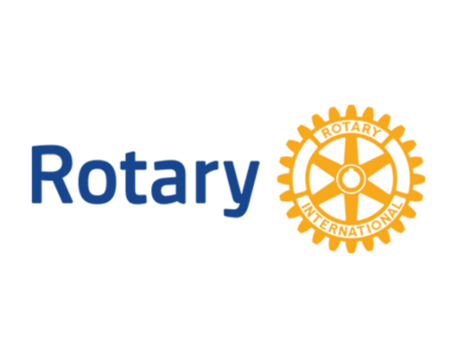 N. WAYNE SIMMS ROTARIAN OF THE YEAR AWARDEach year, many Rotary Clubs set apart an outstanding member with a Rotarian of the Year Award. If your club does so, please provide the District Awards Committee the name of your award winner, and a little background information, so that we may recognize him or her during District Conference.  Additionally, a list of all District 6880 Rotarian of the Year Award winners will be published in the June issue of the District Governor's Newsletter. The N. Wayne Simms Rotarian of the Year Award gives the District Governor an opportunity to review each Club’s Rotarian of the Year recipient and from this list of outstanding Rotarians, select one to receive the N. Wayne Simms Rotary of the Year Award.We encourage all Clubs to submit their Club Rotarian of the Year Award winner.  Only one Club Rotarian of the Year Award should be submitted.You may complete and submit this form online on or before March 1st, 2024 to District Award Committee at dgcochran6880@gmail.comOR You may download this form and post US mail to The District Award Committee, 121 Lee Drive, Auburn, AL 36832, to be received before March 1, 2024. Any questions should be directed to DGN Bob Cochranat his email address, at dgcochran6880@gmail.comMobile Phone:  334-663-1764N. Wayne Simms ROTARIAN OF THE YEAR AWARD NOMINATION FORMDATE: ROTARY CLUB OF: CLUB PRESIDENT'S NAME: ADDRESS: TELEPHONE NUMBER: E-MAIL ADDRESS: NAME OF ROTARIAN OF THE YEAR: ADDRESS: ROTARIAN SINCE: BASIS FOR SELECTION: (add page if needed) _______________________________________________ CLUB PRESIDENT'S SIGNATURE